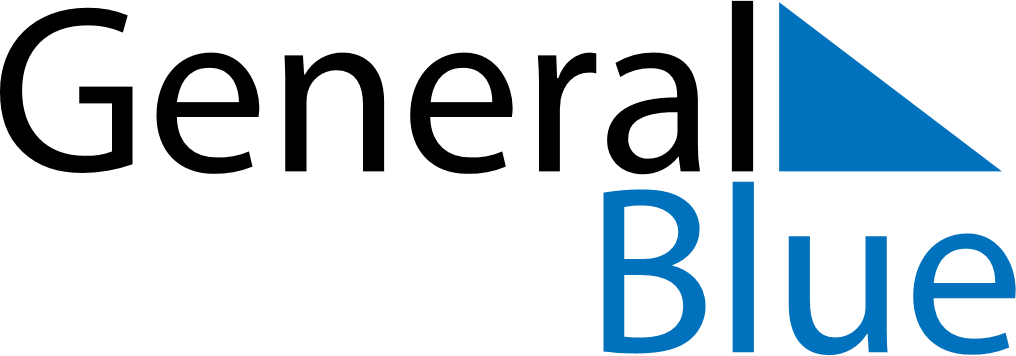 February 2021February 2021February 2021February 2021VaticanVaticanVaticanSundayMondayTuesdayWednesdayThursdayFridayFridaySaturday12345567891011121213Anniversary of the foundation of Vatican City1415161718191920212223242526262728